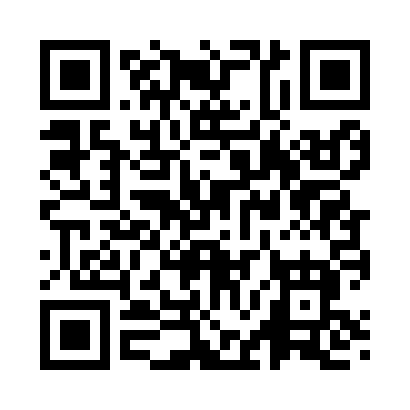 Prayer times for Taggarts, Utah, USAMon 1 Jul 2024 - Wed 31 Jul 2024High Latitude Method: Angle Based RulePrayer Calculation Method: Islamic Society of North AmericaAsar Calculation Method: ShafiPrayer times provided by https://www.salahtimes.comDateDayFajrSunriseDhuhrAsrMaghribIsha1Mon4:185:581:305:319:0210:422Tue4:195:591:315:319:0210:423Wed4:205:591:315:319:0210:424Thu4:206:001:315:319:0210:415Fri4:216:001:315:319:0210:416Sat4:226:011:315:329:0110:407Sun4:236:021:315:329:0110:398Mon4:246:021:325:329:0110:399Tue4:256:031:325:329:0010:3810Wed4:266:041:325:329:0010:3711Thu4:276:051:325:328:5910:3612Fri4:286:051:325:328:5910:3613Sat4:296:061:325:328:5810:3514Sun4:306:071:325:328:5810:3415Mon4:326:081:325:318:5710:3316Tue4:336:081:335:318:5610:3217Wed4:346:091:335:318:5610:3118Thu4:356:101:335:318:5510:3019Fri4:366:111:335:318:5410:2920Sat4:386:121:335:318:5310:2721Sun4:396:131:335:318:5310:2622Mon4:406:141:335:318:5210:2523Tue4:416:141:335:308:5110:2424Wed4:436:151:335:308:5010:2225Thu4:446:161:335:308:4910:2126Fri4:456:171:335:308:4810:2027Sat4:476:181:335:298:4710:1828Sun4:486:191:335:298:4610:1729Mon4:496:201:335:298:4510:1630Tue4:516:211:335:288:4410:1431Wed4:526:221:335:288:4310:13